J polski klasa 8Materiał równoważny 5 godzinom lekcyjnym25.03.-01.04Temat: Praca z lekturą - ,,Balladyna’’ Juliusza SłowackiegoWykonuję zadania:  Proszę o wykonanie testu i odesłanie screena z ilością punktów

https://www.quizme.pl/q/lektury-szkolne/balladyna-testFilm w którym lektura została omówiona w sposób wyczerpujący i szczegółowy. zachęcam wszystkich do obejrzenia w formie powtórki przed egzaminem.
https://www.youtube.com/watch?v=S-W4cJVj2J4

Prezentacja multimedialna:
https://prezi.com/ku83tvyu-uu6/balladyna/Dostęp do książki:https://wolnelektury.pl/media/book/pdf/balladyna.pdf Zadania do wykonania: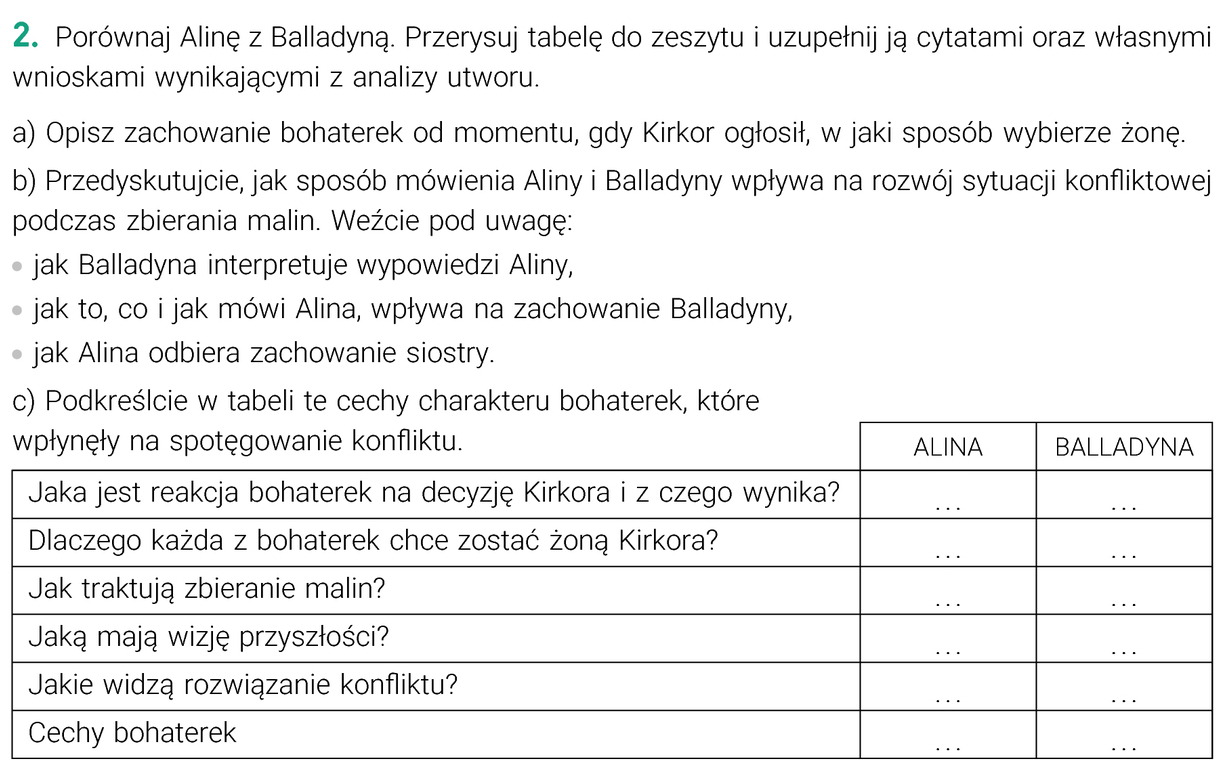 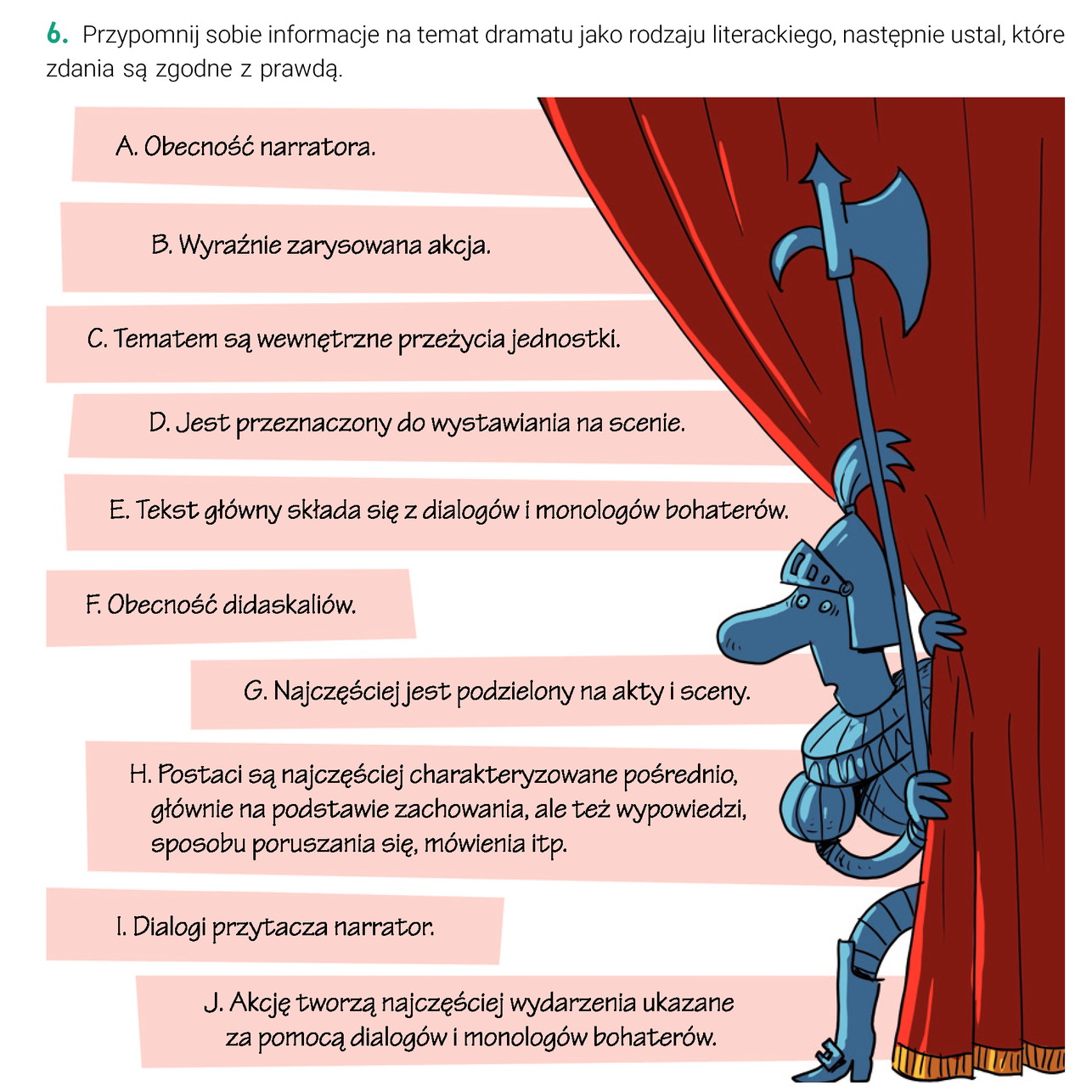 Zapamiętam: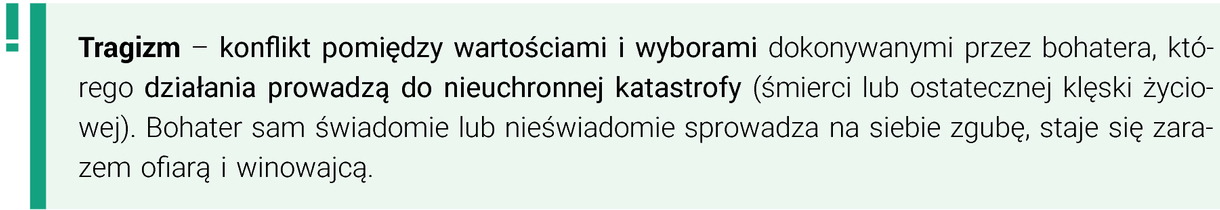 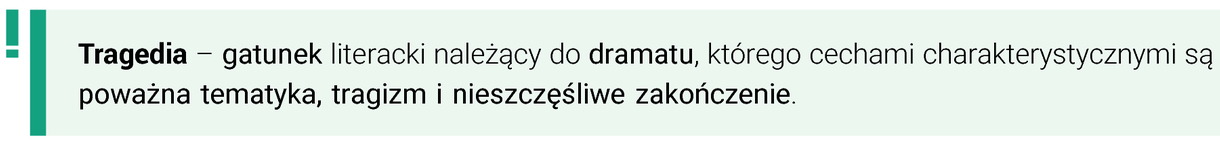 